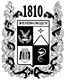 ПОСТАНОВЛЕНИЕадминистрации города-КУРОРТА железноводска ставропольского краяО внесении изменений в постановление администрации города-курорта Железноводска Ставропольского края от 24 октября 2018 г. № 765 «Об утверждении административного регламента предоставления администрацией города-курорта Железноводска Ставропольского края муниципальной услуги «Выдача разрешения на строительство»	В соответствии с Градостроительным кодексом Российской Федерации, федеральными законами от 06 октября 2003 г. № 131-ФЗ «Об общих принципах организации местного самоуправления в Российской Федерации»,
от 27 июля 2010 г. № 210-ФЗ «Об организации предоставления государственных и муниципальных услуг», от 06 апреля 2011 г. № 63-ФЗ «Об электронной подписи», Указом Президента Российской Федерации
от 07 мая 2012 г. № 601 «Об основных направлениях совершенствования системы государственного управления», постановлением Правительства Российской Федерации от 25 августа 2012 г. № 852 «Об утверждении Правил использования усиленной квалификационной электронной  подписи при обращении за получением государственных и муниципальных услуг и о внесении изменения в Правила разработки и утверждения административных регламентов предоставления государственных услуг», распоряжением Правительства Ставропольского края от 17 июля 2013 г. № 244-рп «О снижении административных барьеров, оптимизации и повышении качества предоставления государственных и муниципальных услуг в Ставропольском крае», постановлениями администрации города-курорта Железноводска Ставропольского края от 30 декабря 2011 г. № 1355 «Об утверждении Порядка разработки и утверждения административных регламентов предоставления муниципальных услуг», от 11 апреля 2019 г. № 273 «Об утверждении Перечней муниципальных услуг, предоставляемых на территории муниципального образования города-курорта Железноводска Ставропольского края, и контрольных (надзорных) функций, исполняемых на территории муниципального образования города-курорта Железноводска Ставропольского края», рекомендуемым типовым (примерным) перечнем муниципальных услуг, утвержденным рабочей группой по снижению административных барьеров и повышению доступности и качества предоставления государственных и муниципальных услуг в Ставропольском
крае краевой межведомственной комиссии по вопросам социально-экономического развития Ставропольского края (протокол от 19 апреля 2019 года
№ 2), пунктом 2.4 протокола заседания совета по информатизации и защите информации от 04 декабря 2018 г. № 4ПОСТАНОВЛЯЮ:1. Утвердить прилагаемые изменения, которые вносятся в постановление администрации города-курорта Железноводска Ставропольского края от
24 октября 2018 г. № 765 «Об утверждении административного регламента предоставления администрацией города-курорта Железноводска Ставропольского края муниципальной услуги «Выдача разрешения на строительство».	2. Опубликовать настоящее постановление в общественно-политическом еженедельнике «Железноводские ведомости» и разместить на официальном сайте Думы города-курорта Железноводска Ставропольского края и администрации города-курорта Железноводска Ставропольского края в сети Интернет.3. Контроль за выполнением настоящего постановления возложить на первого заместителя главы администрации города-курорта Железноводска Ставропольского края Бондаренко Н.Н.4.  Настоящее постановление вступает в силу со дня его официального опубликования.Глава города-курорта Железноводска Ставропольского края                                                                        Е.И. Моисеев				        			         УТВЕРЖДЕНЫ							          постановлением администрации							       города-курорта Железноводска							       Ставропольского краяИЗМЕНЕНИЯ, которые вносятся в постановление администрации города-курорта Железноводска Ставропольского края от 24 октября 2018 г. № 765 «Об утверждении административного регламента предоставления администрацией города-курорта Железноводска Ставропольского края муниципальной услуги «Выдача разрешения на строительство»	1. В административном регламенте предоставления администрацией города-курорта Железноводска Ставропольского края муниципальной услуги «Выдача разрешения на строительство», утвержденном постановлением администрации города-курорта Железноводска Ставропольского края от 24 октября 2018 г. № 765 (далее - административный регламент):	1.1. В подпункте 1 пункта 16 административного регламента:	1.1.1. Абзац третий изложить в следующей редакции:	«результаты инженерных изысканий и материалы, содержащиеся в утвержденной в соответствии с частью 15 статьи 48 Градостроительного кодекса Российской Федерации (далее – Градостроительный кодекс) проектной документации в объеме, установленном статьей 51 Градостроительного кодекса;».1.1.2. Абзац четвертый изложить в следующей редакции:	«положительное заключение экспертизы проектной документации, в соответствии с которой осуществляются строительство, реконструкция объекта капитального строительства, в том числе в случае, если данной проектной документацией предусмотрены строительство или реконструкция иных объектов капитального строительства, включая линейные объекты (применительно к отдельным этапам строительства в случае, предусмотренном частью 12.1 статьи 48 Градостроительного кодекса), если такая проектная документация подлежит экспертизе в соответствии со статьей 49 Градостроительного кодекса, положительное заключение государственной экспертизы проектной документации в случаях, предусмотренных частью 3.4 статьи 49 Градостроительного кодекса, положительное заключение государственной экологической экспертизы проектной документации в случаях, предусмотренных частью 6 статьи 49 Градостроительного кодекса;».	1.1.3. Дополнить после абзаца четвертого абзацами пятым и шестым следующего содержания:	«подтверждение соответствия вносимых в проектную документацию изменений требованиям, указанным в части 3.8 статьи 49 Градостроительного кодекса, предоставленное лицом, являющимся членом саморегулируемой организации, основанной на членстве лиц, осуществляющих подготовку проектной документации, и утвержденное привлеченным этим лицом в соответствии с Градостроительным кодексом специалистом по организации архитектурно-строительного проектирования в должности главного инженера проекта, в случае внесения изменений в проектную документацию в соответствии с частью 3.8 статьи 49 Градостроительного кодекса;подтверждение соответствия вносимых в проектную документацию изменений требованиям, указанным в части 3.9 статьи 49 Градостроительного кодекса, предоставленное органом исполнительной власти или организацией, проводившими экспертизу проектной документации, в случае внесения изменений в проектную документацию в ходе экспертного сопровождения в соответствии с частью 3.9 статьи 49 Градостроительного кодекса;».1.1.3. Абзацы пятый – девятый считать соответственно абзацами седьмым – одиннадцатым.1.2. Абзац шестой подпункта 2 пункта 16 административного регламента после слов «заявления застройщика о внесении изменений в разрешение на строительство» дополнить словами «, кроме заявления о внесении изменений в разрешение на строительство исключительно в связи с продлением срока действия такого разрешения,». 	1.3. Подпункт 1 пункта 23 административного регламента дополнить абзацем третьим следующего содержания:	«отсутствие документации по планировке территории, утвержденной в соответствии с договором о развитии застроенной территории или договором о комплексном развитии территории в случае, если строительство, реконструкция объекта капитального строительства планируются на территории, в отношении которой администрацией принято решение о развитии застроенной территории или решение о комплексном развитии территории по инициативе органа местного самоуправления (за исключением случая принятия решения о самостоятельном осуществлении комплексного развития территории).».	1.4. В подпункте 2 пункта 23 административного регламента:	1.4.1. Абзац второй после слов «разрешение на строительство» дополнить словами «, кроме заявления о внесении изменений в разрешение на строительство исключительно в связи с продлением срока действия такого разрешения».	1.4.2. Абзац шестой после слов «заявления застройщика о внесении изменений в разрешение на строительство» дополнить словами «, кроме заявления о внесении изменений в разрешение на строительство исключительно в связи с продлением срока действия такого разрешения»;	1.4.3. Абзац седьмой после слов «разрешение на строительство» дополнить словами «, кроме заявления о внесении изменений в разрешение на строительство исключительно в связи с продлением срока действия такого разрешения».	1.4.4.  Дополнить абзацем восьмым следующего содержания:«наличие у администрации информации о выявленном в рамках государственного строительного надзора, государственного земельного надзора или муниципального земельного контроля факте отсутствия начатых работ по строительству, реконструкции на день подачи заявления о внесении изменений в разрешение на строительство в связи с продлением срока действия такого разрешения или информации органа государственного строительного надзора об отсутствии извещения о начале данных работ, если направление такого извещения является обязательным в соответствии с требованиями части 5 статьи 52 Градостроительного кодекса, в случае, если внесение изменений в разрешение на строительство связано с продлением срока действия разрешения на строительство;».1.4.5.  Абзацы восьмой и девятый считать соответственно абзацами девятым и десятым.	1.5. Пункт 33 административного регламента дополнить абзацем четвертым следующего содержания:	«В случае если соглашением о взаимодействии с многофункциональным центром предусмотрена выдача результата муниципальной услуги по заявлению, поданному в электронной форме, документы заявителю передаются через многофункциональный центр.».	1.6. Абзац восьмой пункта 40 административного регламента изложить в следующей редакции:	«первая часть – реестровый номер муниципальной услуги в соответствии с постановлением администрации города-курорта Железноводска Ставропольского края от 11 апреля 2019 г. № 273 «Об утверждении Перечней муниципальных услуг, предоставляемых на территории муниципального образования города-курорта Железноводска Ставропольского края, и контрольных (надзорных) функций, исполняемых на территории муниципального образования города-курорта Железноводска Ставропольского края»;».	1.7.  В подпункте 2 пункта 47 административного регламента:	1.7.1. Абзац первый изложить в следующей редакции:	«при уведомлении лицом о переходе к нему прав на земельные участки, а также в случае внесения изменений в разрешение на строительство в связи с продлением срока действия разрешения на строительство:».1.7.2. Дополнить абзацем четвертым следующего содержания:«В случае, если внесение изменений в разрешение на строительство связано с продлением срока действия разрешения на строительство, в соответствующих органе государственной власти или органе местного самоуправления запрашивается, в том числе с использованием единой системы межведомственного электронного взаимодействия и подключаемых к ней региональных систем межведомственного электронного взаимодействия, информация о наличии выявленного в рамках государственного строительного надзора, государственного земельного надзора или муниципального земельного контроля факта отсутствия начатых работ по строительству, реконструкции на день подачи заявления о внесении изменений в разрешение на строительство в связи с продлением срока действия такого разрешения или информация органа государственного строительного надзора об отсутствии извещения о начале данных работ, если направление такого извещения является обязательным в соответствии с требованиями части 5 статьи 52 Градостроительного кодекса.». 1.7.3. Абзацы четвертый - седьмой считать соответственно абзацами пятым - восьмым.1.8. В пункте 70 административного регламента абзацы пятый и десятый исключить.1.9. В пункте 75 административного регламента абзац шестой изложить в следующей редакции:«В случае установления в ходе или по результатам рассмотрения жалобы признаков состава административного правонарушения или преступления должностное лицо, наделенное полномочиями по рассмотрению жалоб, незамедлительно направляет имеющиеся материалы в органы прокуратуры.».Первый заместитель главыадминистрации города-курорта Железноводска Ставропольского края				    Н.Н.Бондаренко              г.Железноводск№